			           Н.ТАЛАХ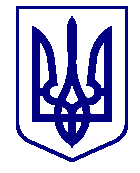 ВАРАСЬКА МІСЬКА РАДАВИКОНАВЧИЙ КОМІТЕТП Р О Є К Т      Р І Ш Е Н Н Я10.07.2023					м.Вараш		   № 284-ПРВ-23-7114Про прийняття на облік громадян, які потребують поліпшення житлових умовгромадянки Гоштук Н.О.Розглянувши заяву громадянки Гоштук Н.О. від 27.06.2023 вх.№1093/, враховуючи пропозиції громадської комісії з житлових питань при виконавчому комітеті Вараської міської ради (протокол від 06.07.2023 №6001-ПТ-96-7114-23), на підставі пункту 1 частини першої статті 34 Житлового кодексу України, підпункту 1 пункту 13 Правил обліку громадян, які потребують поліпшення житлових умов, і надання їм жилих приміщень в Українській РСР, затверджених постановою Ради Міністрів УРСР і Укрпрофради від 11 грудня 1984 року №470, пункту 2 постанови виконкому Рівненської обласної Ради народних депутатів та президії Рівненської облпрофради від 26 грудня 1984 року №346 «Про правила обліку громадян, потребуючих в покращенні житлових умов, і надання їм жилих приміщень в Українській РСР», абзацу другого пункту 2.1 розділу ІІ Положення про громадську комісію з житлових питань при виконавчому комітеті Вараської міської ради №7110-П-01, затвердженого рішенням виконавчого комітету Вараської міської ради від 25.01.2022 №7114-РВ-7-08, керуючись підпунктом 2 пункту «а» частини першої статті 30, частиною шостою статті 59 Закону України «Про місцеве самоврядування в Україні», виконавчий комітет Вараської міської радиВИРІШИВ:1. Прийняти на облік громадян, які потребують поліпшення житлових умов, при виконавчому комітеті Вараської міської ради на загальну чергу громадянку Гоштук Наталію Олександрівну, зі складом сім’ї 1 (одна) особа.2. Контроль за виконанням рішення покласти на заступника міського голови Романа ХОНДОКУ. Міський голова                             	           	    	Олександр МЕНЗУЛ